Collection 2 LiteratureEnglish 12Ballad ActivityDirections: Compare and contrast one modern ballad, using the lyrics provided, to either “Lord Randall” or “Get Up and Bar the Door.”  Then on a separate sheet of notebook paper, write one paragraph discussing how either “Lord Randall” or “Get Up and Bar the Door” reflect some (minimum of three) of the ballad traits listed on pages 133 and 134.  Write a second paragraph following the exact same directions; however, you will use one of the modern ballads.Staple this sheet and your written response together.Venn Diagram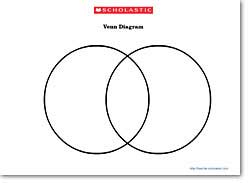 